    Вместе с весной к нам пришел прекрасный праздник – Международный женский День 8 марта. Этот день согрет лучами солнца, женскими улыбками; украшен россыпью цветов. В канун праздника, работниками Центра культурного развития « Верховье Дона» была проведена юмористическая программа: « Нынче в бане – женский день».   Программа была очень интересной: творческий коллектив подарил зрителям концерт, в котором были показаны и уже полюбившиеся зрителями номера, а также премьеры, подготовленные специально к этому дню… Все номера сопровождались озорными шутками и остроумными репризами.
   8 марта, это не просто праздник – это признания в любви всем женщинам. Со сцены звучали  поздравления и пожелания от Андрея Скворцова, Ивана Завитаева, Ларисы Мордочкиной, Ирины Силкиной, Елены Еремкиной, Татьяны Антиповой, Людмилы Москалевой.    Атмосфера Любви, Весны, Нежности не покидала зрителей и по окончании концертной программы, которая традиционно завершилась пожеланием здоровья, благополучия, мирного весеннего неба и всего самого доброго. Зрители уходили со словами благодарности в адрес всех участников и организаторов концерта.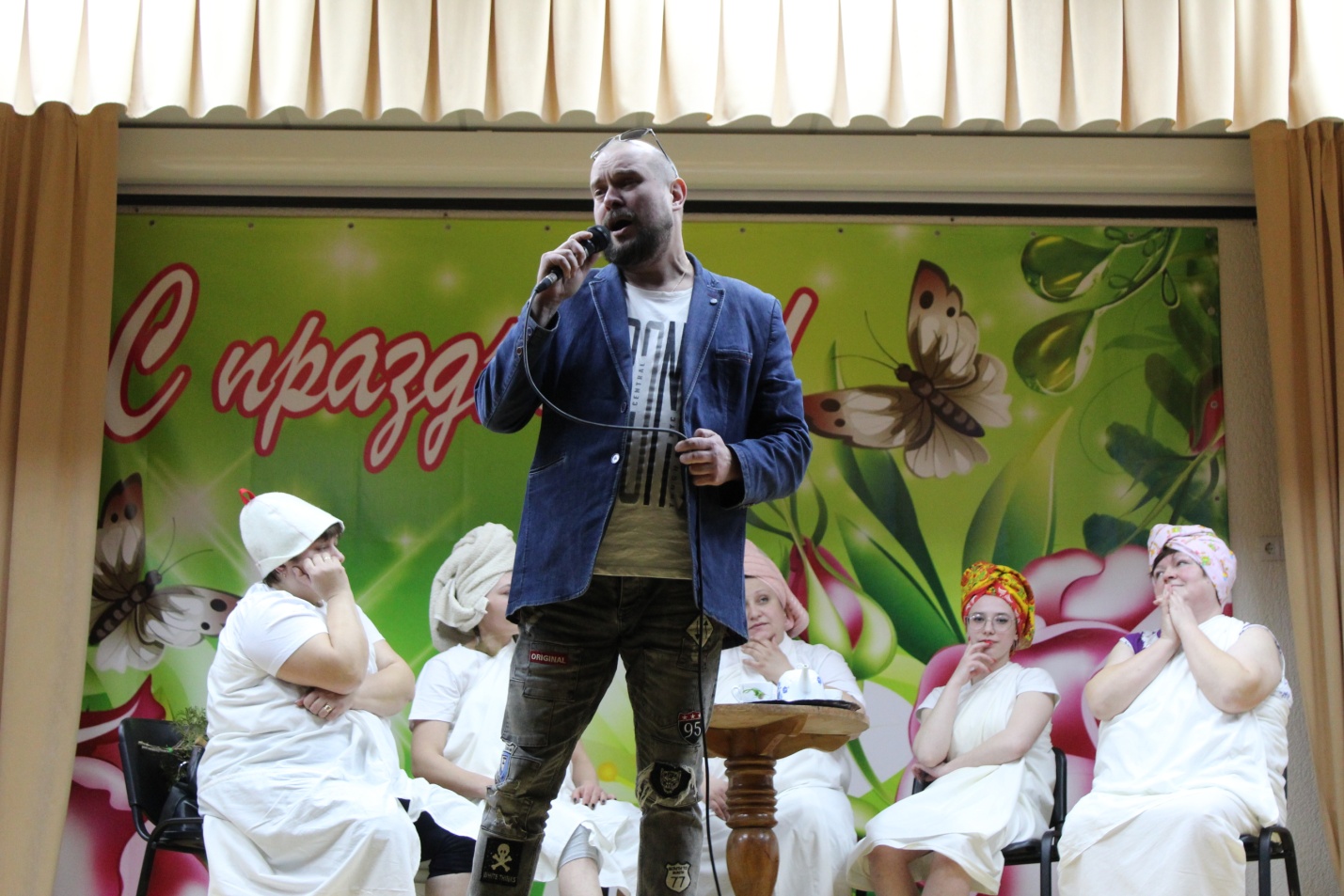 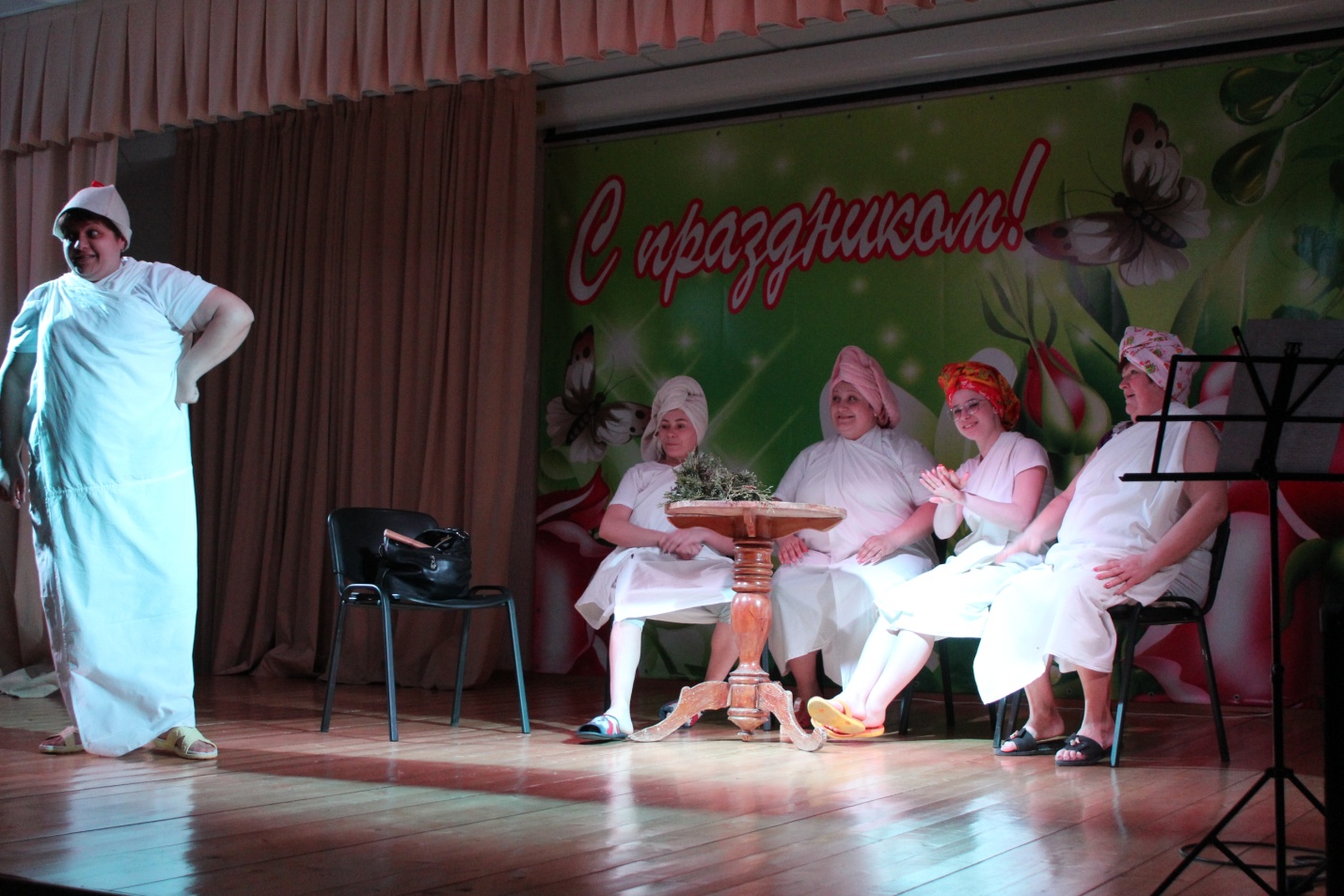 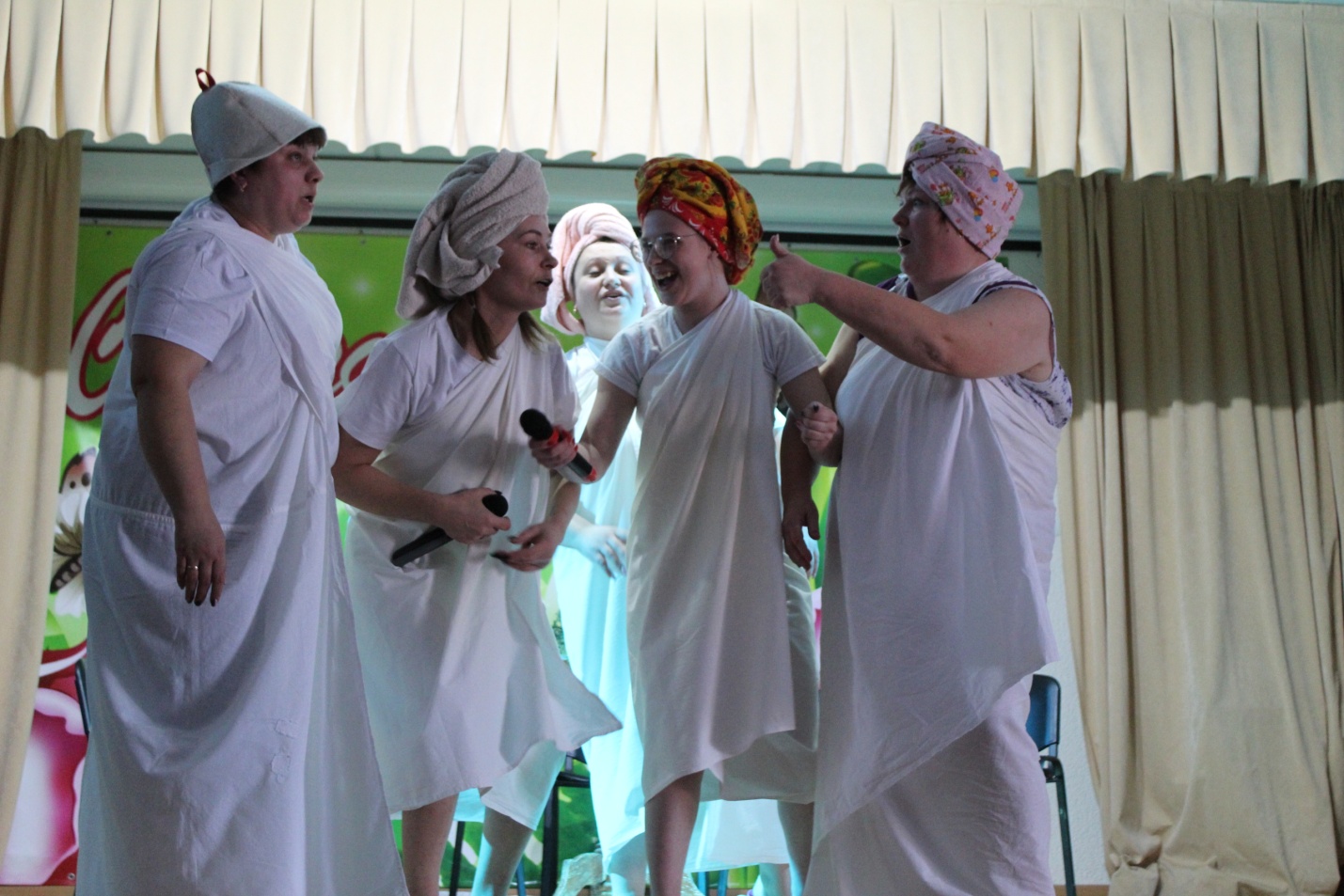 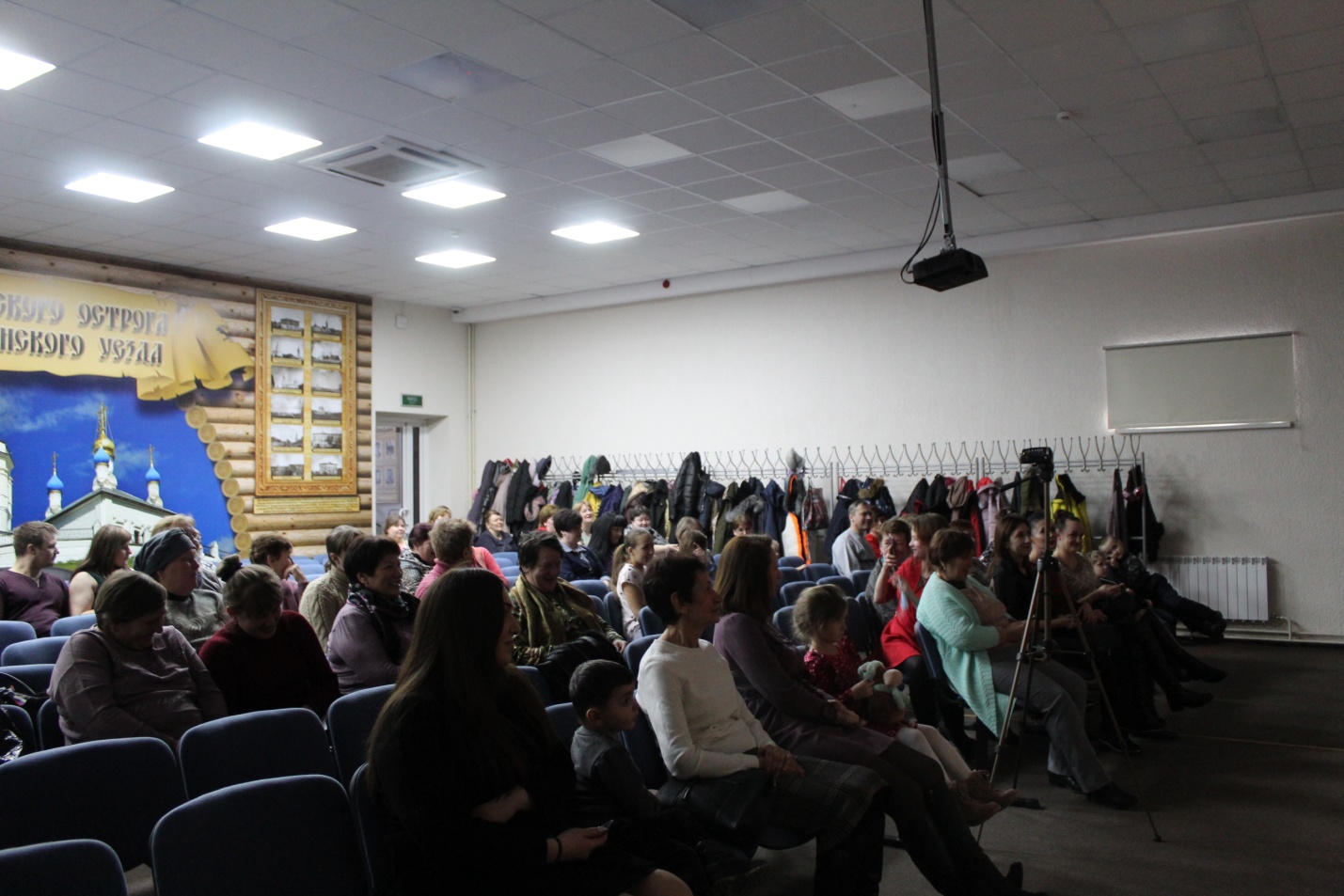 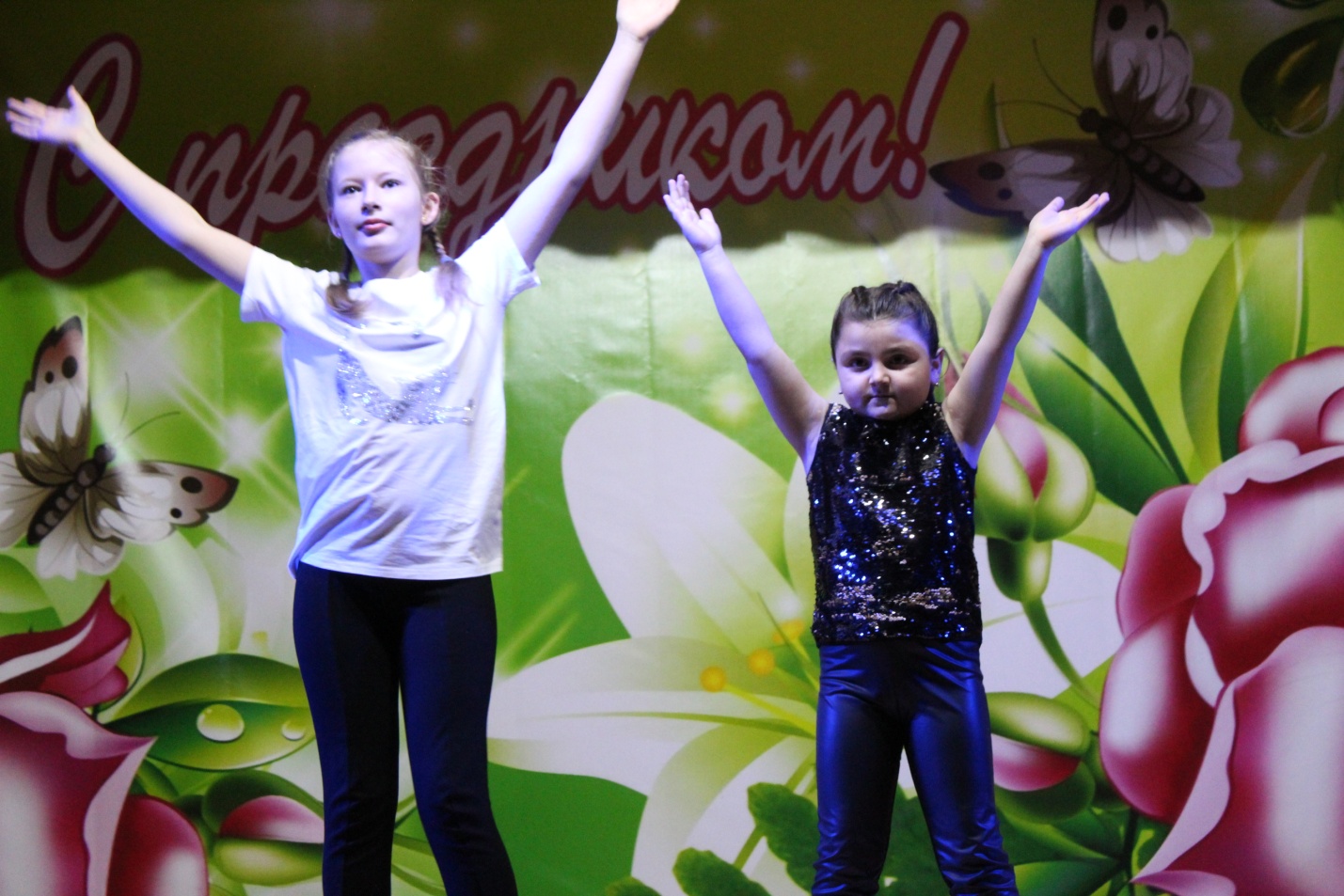 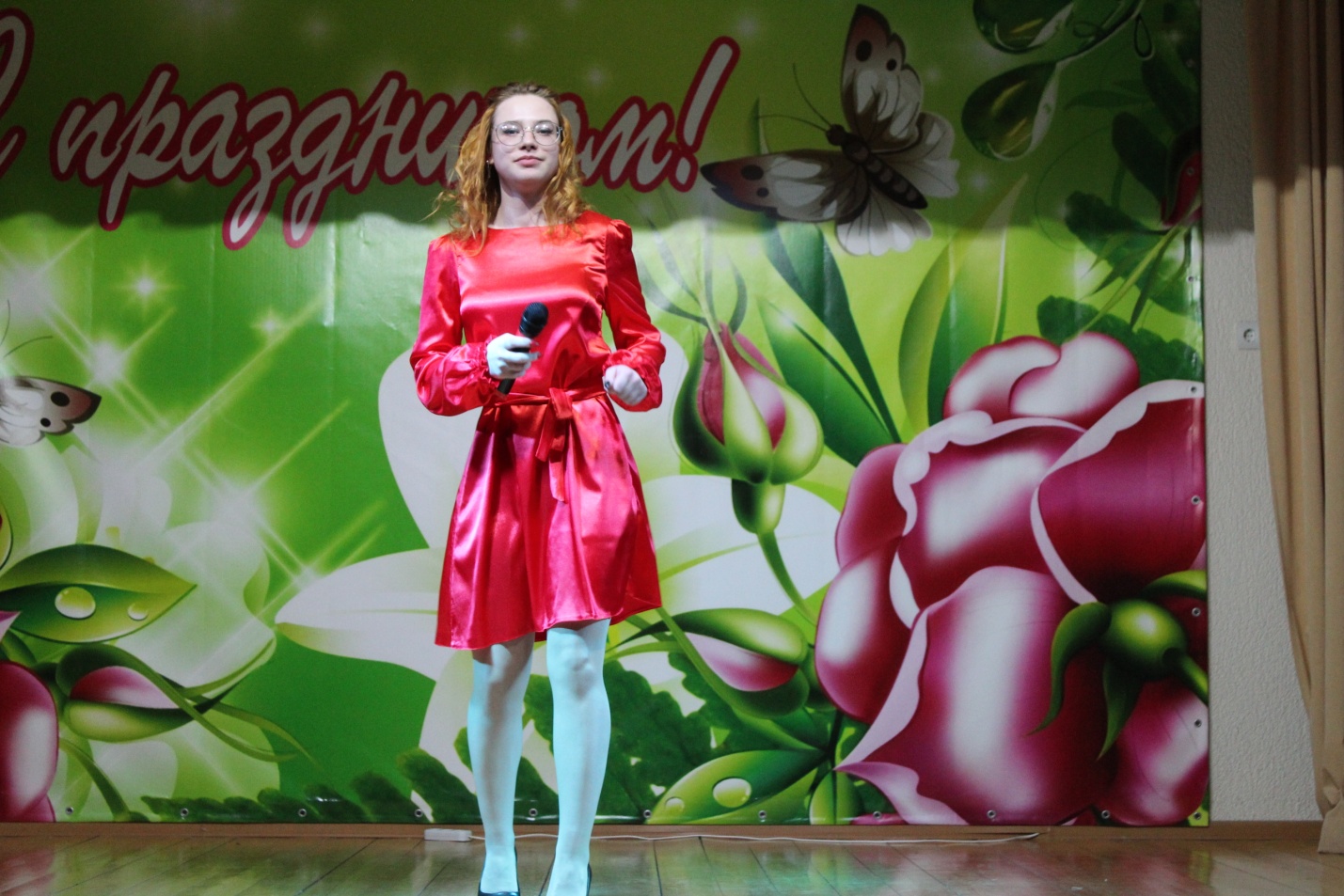 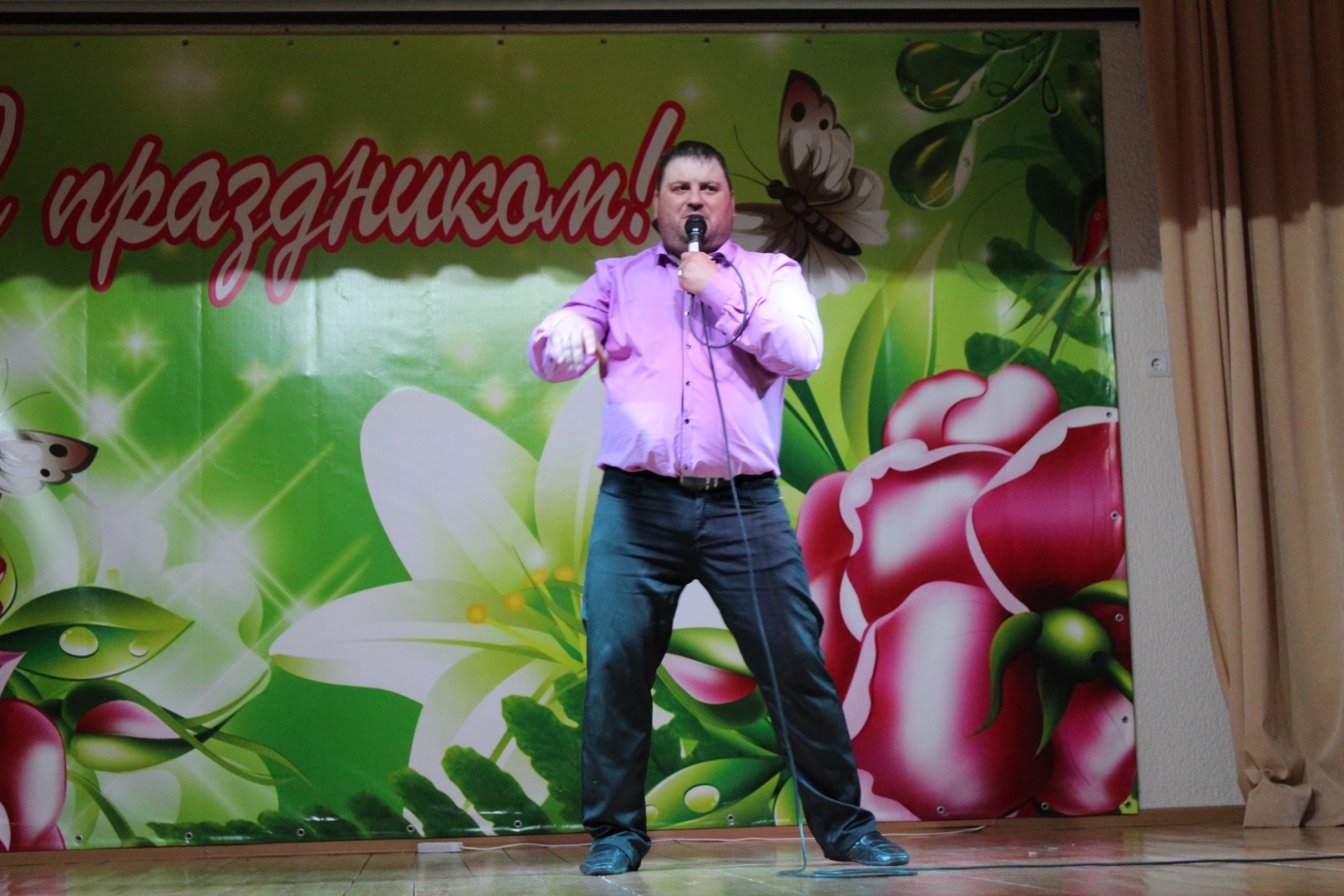 